Suvestinė redakcija nuo 2024-03-02Sprendimas paskelbtas: TAR 2019-12-22, i. k. 2019-21005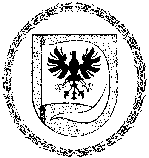 BIRŽŲ RAJONO SAVIVALDYBĖS TARYBASPRENDIMASDĖL BIRŽŲ RAJONO SAVIVALDYBĖS SMULKIOJO VERSLO PLĖTROS PROGRAMOS NUOSTATŲ PATVIRTINIMO2019 m. gruodžio 19 d. Nr. T-278BiržaiVadovaudamasi Lietuvos Respublikos vietos savivaldos įstatymo 16 straipsnio 2 dalies 40 punktu, 18 straipsnio 1 dalimi, Lietuvos Respublikos smulkiojo ir vidutinio verslo plėtros įstatymo 5, 6 ir 7 straipsniais ir atsižvelgdama į Biržų rajono savivaldybės smulkiojo ir vidutinio verslo plėtros programos valdymo komisijos 2019 m. gruodžio 9 d. pasiūlymą (protokolo Nr. E17-5), Biržų rajono  savivaldybės taryba n u s p r e n d ž i a:1. Patvirtinti Biržų rajono savivaldybės smulkiojo verslo plėtros programos nuostatus (pridedama).2. Pripažinti netekusiu galios Biržų rajono savivaldybės tarybos 2011 m. gruodžio 29 d. sprendimo Nr. T-299 „Dėl Biržų rajono savivaldybės smulkiojo ir vidutinio verslo plėtros programos nuostatų patvirtinimo“ 1 punktą.Savivaldybės meras             						             Vytas JareckasPATVIRTINTABiržų rajono savivaldybės tarybos2019 m. gruodžio 19 d. sprendimu Nr. T-278(Biržų rajono savivaldybės tarybos2024 m. kovo 1 d. sprendimo Nr. T-60redakcija)BIRŽŲ RAJONO SAVIVALDYBĖS SMULKIOJO VERSLO PLĖTROS PROGRAMOS NUOSTATAII SKYRIUSBENDROSIOS NUOSTATOS1. Biržų rajono savivaldybės smulkiojo verslo plėtros programos nuostatai (toliau – Nuostatai) reglamentuoja Biržų rajono savivaldybės (toliau – Savivaldybė) smulkiojo verslo subjektams ir smulkiojo ir (arba) vidutinio verslo asociacijoms teikiamos finansinės paramos (toliau – parama) priemones ir dydžius, paramos skyrimo reikalavimus, Biržų rajono savivaldybės smulkiojo verslo rėmimo  lėšų (toliau – paramos lėšos) administravimo tvarką, reikalavimus paramai gauti, paramos gavėjų atsakomybę ir paramos panaudojimo kontrolę. 2. Smulkiojo verslo rėmimo tikslas – sudaryti prielaidas verslo plėtrai Biržų rajone, skatinti naujų darbo vietų kūrimą, darbuotojų kvalifikacijos kėlimą.3. Paramos lėšas sudaro valstybės, Biržų rajono savivaldybės biudžeto (toliau – savivaldybės biudžetas), privačių rėmėjų lėšos. Paramos lėšos numatomos Savivaldybės strateginio veiklos plano   plėtros programoje ir savivaldybės biudžete.  4. Nuostatai parengti vadovaujantis Lietuvos Respublikos smulkiojo ir vidutinio verslo plėtros įstatymu (toliau – Įstatymas).5. Parama skiriama smulkiojo verslo subjektams ir smulkiojo ir (arba) vidutinio verslo asociacijoms, kurių vykdoma veikla ir buveinė ar deklaruota gyvenamoji vieta yra Biržų rajono savivaldybės teritorijoje, finansiškai remti.6. Paramos lėšas skirsto ir pasiūlymus dėl mokesčių lengvatų teikia Biržų rajono savivaldybės smulkiojo verslo plėtros programos valdymo komisija (toliau – Komisija), vadovaudamasi Savivaldybės tarybos patvirtintais Komisijos nuostatais. Komisijos sudėtį tvirtina ir keičia Savivaldybės taryba savo sprendimu.7. Teikiant paramą, prioritetas teikiamas savarankiškoms labai mažoms įmonėms ir  verslininkams, kurių darbuotojų skaičius neviršija 10 ir kurių finansiniai duomenys atitinka bent vieną iš šių sąlygų: verslininko metinės pajamos neviršija 2 mln. Eur, balanse nurodyto turto vertė neviršija 2 mln. Eur.8. Nuostatuose vartojamos sąvokos:8.1. smulkiojo verslo subjektas – maža įmonė, labai maža įmonė arba verslininkas, atitinkantys Įstatyme ir šiuose Nuostatuose nustatytas sąlygas;  8.2. paramos gavėjas – smulkiojo verslo subjektas ar smulkiojo ir (arba) vidutinio verslo asociacija, kuriam Komisija  nustato teisę į paramą;8.3. paramos teikėjas – Savivaldybė;8.4 paramos administratorius – Savivaldybės administracijos Strateginio planavimo ir turto valdymo skyrius; 8.5. inovatyvi verslo idėja – verslo idėjos įgyvendinimo planas, siekiant sukurti naują arba iš esmės patobulinti esamą produktą, paslaugą, įsteigti naujų darbo vietų ir uždirbti pelno;8.6. bendroji nereikšminga (de minimės) pagalba – bendruoju subsidijos ekvivalentu išreiškiama nereikšminga (de minimas) pagalba, ne didesnė kaip 200 000,00 Eur vienam ūkio subjektui per trejus finansinius metus, kaip apibrėžta 2013 m. gruodžio 18 d. Komisijos reglamente (ES) Nr. 1407/2013 dėl Sutarties dėl Europos Sąjungos veikimo 107 ir 108 straipsnių taikymo de mintimis pagalbai (OL 2013 L 352, p.1) (toliau – Reglamentas (ES) Nr. 1047/2013). Visa parama, kuri yra teikiama pagal Nuostatus, yra prilyginama nereikšmingai (de minimis) valstybės pagalbai;8.7. pagalbos teikėjas – valstybės valdymo ar savivaldybės institucija arba kitas juridinis asmuo, teikiantys valstybės pagalbą arba nereikšmingą (de minimis) pagalbą;8.8. su nereikšmingos (de minimis) pagalbos gavėju susiję asmenys – fiziniai ar juridiniai asmenys, kitos organizacijos ar jų padaliniai, kartu su nereikšmingos (de minimis) pagalbos gavėjais sudarantys vieną ūkio subjektą, kaip apibrėžta Reglamente (ES) Nr. 1407/2013, Reglamente (ES) Nr. 104/2013 ir Reglamente (ES) Nr. 717/2014. Visi ūkio subjektai, kurie teisiškai ar de facto yra kontroliuojami to paties subjekto, laikomi vienu subjektu;8.9. Smulkiojo ir (arba) vidutinio verslo asociacija – asociacija, kurios ne mažiau kaip 2/3 narių yra smulkiojo ir (arba) vidutinio verslo subjektai, kurių nariai yra registruoti ar deklaravę gyvenamąją vietą Biržų rajono savivaldybės teritorijoje;8.10. kitos sąvokos suprantamos taip, kaip apibrėžtos Lietuvos Respublikos ir Europos Sąjungos teisės aktuose. II SKYRIUSPARAMOS ADMINISTRATORIAUS FUNKCIJOS9. Paramos administratorius vykdo šias funkcijas:9.1. teikia smulkiojo verslo subjektams informaciją apie pasinaudojimo paramos lėšomis galimybes;9.2. rengia paramos teikimo sutarčių projektus;9.3. priima ir užregistruoja smulkiojo verslo subjektų ir smulkiojo ir (arba) vidutinio verslo asociacijų pateiktus paramai gauti dokumentus ir teikia juos Komisijai vertinti;9.4. skelbia informaciją apie Programos lėšomis finansuojamų projektų, skirtų Aprašo 10 punkto 10.1–10.6 papunkčiuose nurodytoms išlaidoms kompensuoti, paraiškų priėmimą. Paraiškų priėmimas skelbiamas kalendorinių metų pradžioje (I ketv.), esant lėšų likučiui – pakartotinai metų eigoje, viešai vietinėje spaudoje ir Savivaldybės interneto svetainėje www.birzai.lt likus ne mažiau kaip 20 kalendorinių dienų iki paskutinės projektų paraiškų teikimo dienos.  9.5. vertina paramos gavėjo veiklą ir kontroliuoja sutarties sąlygų įvykdymą; 9.6. teikia Komisijai vertinti priimtas paraiškas;9.7. rengia Savivaldybės mero potvarkių projektus dėl paramos skyrimo.III SKYRIUSFINANSINĖS PARAMOS TEIKIMAS10. Finansinės paramos priemonės ir maksimalūs paramos dydžiai vienam paramos gavėjui: 11. Tas pats paramos gavėjas 10 punkto 10.4 papunktyje nurodyta priemone gali pasinaudoti tik po vieną kartą per trejus metus.12. Parama teikiama paramos gavėjams, atrinktiems pagal Nuostatų 18 punkte nustatytus vertinimo kriterijus. 13. Pagal šią Programą netinkamos finansuoti išlaidos yra šios:13.1. mobiliojo ryšio priemonių įsigijimo;13.2. transporto priemonių įsigijimo;13.3. prekių įsigijimo perparduoti;13.4. medžiagų, priemonių, žaliavų (atsargų) produkcijai pagaminti ar darbams atlikti bei smulkių buities reikmenų įsigijimo;13.5. finansuojamos iš kitos finansinės paramos priemonių;13.6. įsigytos darbo priemonės techninės priežiūros paslaugų įsigijimo.14. Paraiška Biržų rajono savivaldybės smulkiojo verslo plėtros programos 10 punkto 10.1–10.6 papunkčiuose nurodytai paramai gauti turi būti pateikta ne vėliau kaip iki skelbime apie vykdomą Programos lėšomis finansuojamų projektų konkursą nurodytos paskutinės paraiškų pateikimo dienos. IV SKYRIUSTEISĖ GAUTI FINANSINĘ PARAMĄ15. Parama teikiama paramos gavėjams, veikiantiems mažmeninės prekybos, gamybos ir paslaugų srityje.16. Parama neteikiama smulkiojo verslo subjektams, kurie verčiasi tokia veikla: alkoholinių gėrimų gamyba; tabako gaminių gamyba; didmenine, komisine prekyba; finansiniu tarpininkavimu; draudimo veikla ir pensijų lėšų kaupimu; nekilnojamojo turto operacijomis; konsultacine veikla, išskyrus buhalterines paslaugas; teisine veikla; azartinių lošimų ir lažybų organizavimo veikla. 17. Parama teikiama, jei jos pageidaujantys smulkiojo verslo subjektai atitinka tokius reikalavimus:17.1. yra registruoti ar deklaravę gyvenamąją vietą ir vykdantys ūkinę komercinę veiklą Biržų rajono savivaldybės teritorijoje;17.2. neturi mokestinės nepriemokos Lietuvos Respublikos valstybės biudžetui arba savivaldybių biudžetams ir fondams, į kuriuos mokamus mokesčius administruoja Valstybinė mokesčių inspekcija prie Lietuvos Respublikos finansų ministerijos (išskyrus atvejus kai mokesčių, delspinigių, baudų mokėjimas atidėtas teisės aktų nustatyta tvarka), ar nėra skolingi Valstybinio socialinio draudimo fondo biudžetui;17.3. nėra bankrutavę ar bankrutuojantys ir (ar) nevykdo restruktūrizacijos;17.4. nekontroliuoja akcijų kitose įmonėse. 18. Paramos priemonėms, nustatytoms Nuostatų 10 punkto 10.1–10.6 papunkčiuose finansuoti pateiktos paraiškos vertinamos pagal šiuos kriterijus:18.1. pareiškėjas pirmą kartą teikia paraišką paramai gauti; 18.2. pareiškėjas pirmą kartą pradedantis verslą;18.3. pareiškėjas ekonominę veiklą pradėjo vykdyti ne anksčiau, kaip prieš 5 (penkis) metus;18.4. pareiškėjas per paskutinius 3 metus nėra gavęs paramos iš Programos lėšų;18.5. pareiškėjas vykdo socialinį verslą, kuris yra įregistruotas VšĮ „Inovacijų agentūra“ socialinių verslų registre (https://socialinisverslas.innovacijuagentura.lt/businesses/);18.6. pareiškėjas yra neįgalus asmuo arba įmonėje dirba daugiau kaip 2/3 neįgalių darbuotojų;18.7. pareiškėjas įgyvendina inovatyvias verslo idėjas; 18.8. pareiškėjas yra smulkiojo ir (arba) vidutinio verslo asociacija; 18.9. pareiškėjas dalyvauja parodoje, kurioje pristato savo teikiamas paslaugas ar gaminamą produkciją;18.10. pareiškėjas organizuoja verslumą skatinantį renginį.19. Parama gali būti skiriama Pareiškėjams, kurie atitinka bent vieną Nuostatų 18 punkte nurodytą kriterijų.V SKYRIUSDOKUMENTAI, REIKALINGI FINANSINEI PARAMAI GAUTI20. Smulkiojo verslo subjektai ir smulkiojo ir (arba) vidutinio verslo asociacijos, norintys gauti paramą, paramos administratoriui iki kvietime pateikti paraiškas nurodytos datos pateikia: 20.1. nustatytos formos paraišką (paraiškos forma pridedama, 1 priedas). Paraiškoje būtina smulkiai aprašyti vykdomą veiklą (5–10 sakinių), kuriai prašoma skirti Programos paramą; 20.2. juridiniai asmenys – juridinio asmens įregistravimą patvirtinantį dokumentą (Juridinio asmenų registro elektroninį sertifikuotą išrašą ir įmonės įstatų (nuostatų) kopijas; fiziniai asmenys – asmens tapatybę patvirtinančio dokumento kopiją, individualios veiklos pažymos arba verslo liudijimo, išduoto ne trumpesniam kaip 12 mėn. ar ne trumpesniam kaip 360  dienų laikotarpiui, kopiją; asmens neįgalumą įrodančių dokumentų kopiją, jeigu paraišką teikia neįgalus asmuo;20.3. išlaidų pagrindimo ir išlaidų apmokėjimą įrodančių dokumentų (sutarčių, PVM sąskaitų faktūrų, mokėjimo dokumentų, pažymų, sąmatų, priėmimo ir perdavimo aktų ir kitų papildomų dokumentų, susijusių su priemonės, kuriai prašoma skirti paramą, įgyvendinimu) kopijas;20.4. dalyvavimo parodose, įsigytos įrangos, gautų pažymėjimų nuotraukas ir pan.21. Paraiškos skirti paramą turi būti užpildytos kompiuteriu, lietuvių kalba. Jei prie paraiškos pridedami papildomi dokumentai yra užsienio kalba, reikalinga pateikti jų vertimą.22. Paraiškos pateikiamos vienu iš šių būdų:22.1. tiesiogiai pristatomos kvietime teikti paraiškas nurodytu adresu;22.2. siunčiamos registruota pašto siunta kvietime teikti paraiškas nurodytu adresu;22.3. paraiškos, pasirašytos elektroniniu parašu, gali būti siunčiamos kvietime teikti paraiškas nurodytu elektroniniu paštu.23. Paramos, nurodytos šių Nuostatų 10 punkto 10.1, 10.2, 10.4, 10.5 (išskyrus šiame papunktyje nurodytus Savivaldybės organizuojamus renginius) ir 10.6 papunkčiuose, gavimas ir šalių įsipareigojimai, susiję su šios paramos teikimu ir naudojimu, nustatomi dvišalėse Biržų rajono savivaldybės smulkiojo verslo plėtros programos lėšomis finansuojamos priemonės įgyvendinimo sutartyse (toliau – sutartis), kurios sudaromos tarp paramos gavėjo ir Savivaldybės (sutarties formos pavyzdys pridedamas, 2 priedas). Jeigu parama skiriama pagal Nuostatų 10 punkto 10.3 papunktį tik įmonės įregistravimo išlaidoms kompensuoti, sutartis nesudaroma, o paramos gavėjas Biržų rajono savivaldybės administracijos Buhalterinės apskaitos skyriui pateikia Programos išlaidų sąmatą (forma Nr. B-1, patvirtinta Lietuvos Respublikos finansų ministro 2018 m. gegužės 5 d. įsakymu Nr. 1K-206) ir Biudžeto išlaidų sąmatos vykdymo ataskaitą (forma Nr. 2, patvirtinta Lietuvos Respublikos finansų ministro 2008 m. gruodžio 31 d. įsakymu Nr. 1K-465).24. Savivaldybei, pasirašančiai paramos sutartį, atstovauja Savivaldybės meras arba jo įgaliotas Savivaldybės administracijos direktorius.VI SKYRIUSPARAIŠKŲ VERTINIMAS IR FINANSINĖS PARAMOS SKYRIMAS25. Paraiškos vertinamos dviem etapais:25.1. administracinės atitikties vertinimas (paraiška pateikta laiku, tinkamai užpildyta,  pateikti privalomi dokumentai);25.2. tinkamumo finansuoti vertinimas (pareiškėjas atitinka bent vieną Nuostatų 18 punkte nurodytą vertinimo kriterijų, prašomos kompensuoti išlaidos tinkamos finansuoti Programos lėšomis).26. Paraiškas vertina Komisija. Pirmame etape Komisija įvertina paraiškos administracinę atitiktį. Jeigu vertinant Paraiškos administracinę atitiktį nustatoma, kad paraiška netinkamai, nevisiškai užpildyta, trūksta papildomos informacijos, nepateikti privalomi dokumentai, pareiškėjas raštu informuojamas apie galimybę patikslinti informaciją bei pateikti trūkstamus dokumentus per 3 darbo dienas nuo Komisijos raštiško pranešimo. Jei per nustatytą terminą  trūkumai nepašalinami, paraiška toliau nevertinama.27. Komisijos nariai, atlikę administracinės atitikties vertinimą ir nustatę, kad paraiška tinkamai užpildyta, pateikti privalomi dokumentai, atlieka tinkamumo finansuoti vertinimą (tinkamumo finansuoti vertinimo anketa pridedama, 3 priedas).28. Kiekvienam Nuostatų 18 punkte nurodytam vertinimo kriterijui skiriama po 2 balus. 29. Komisija, įvertinusi paraiškas ir nustačiusi, jog tinkamų finansuoti paraiškų bendra vertė yra didesnė nei skirtas finansavimas Savivaldybės biudžete, siūlo Savivaldybės merui finansuoti paraiškas, surinkusias didžiausią balų skaičių.30. Komisija, įvertinusi paraiškas ir nustačiusi, jog tinkamų finansuoti projektų bendra vertė yra mažesnė nei skirtas finansavimas Savivaldybės biudžete, siūlo Savivaldybės merui finansuoti projektus, atitinkančius šio Aprašo reikalavimus, ir skelbti papildomą finansavimo konkursą.31. Komisija įvertinusi paraiškas, parengia paraiškų vertinimo suvestinę ir teikia Savivaldybės merui siūlymą finansuoti / nefinansuoti paraiškas.  32. Parama skiriama Savivaldybės mero potvarkiu, atsižvelgus į Komisijos pasiūlymą.33. Paramos lėšų finansinę apskaitą tvarko Savivaldybės administracijos Buhalterinės apskaitos skyrius. 34. Nuostatų 10 punkto 10.1–10.6 papunkčiuose, išskyrus 10 punkto 10.5 papunktyje nurodytus Savivaldybės organizuojamus verslumą skatinančius renginius, nurodytų paramos priemonių finansavimas skiriamas išlaidų kompensavimo būdu, paramos gavėjui pateikus išlaidas pagrindžiančius dokumentus. Šios išlaidos turi būti patirtos ne anksčiau, kaip nuo praėjusių metų sausio 1 d.35. Nuostatų 10 punkto 10.5 papunktyje nurodytai priemonei finansavimas skiriamas atsižvelgus  į atskirą Komisijos pasiūlymą skirti paramą (be konkurso) verslumo priemonei įgyvendinti, jeigu renginį organizuoja Savivaldybė.VII SKYRIUS PARAMOS GAVĖJŲ ATSAKOMYBĖ IR JŲ VEIKLOS KONTROLĖ36. Jei prieš skiriant paramą ar po faktinio paramos skyrimo paaiškėja, kad smulkiojo verslo subjektas buvo padaręs ekonominio pobūdžio pažeidimų, administratorius turi teisę kreiptis į Komisiją su prašymu nebeskirti paramos ar reikalauti grąžinti paskirtą paramą.37. Paramos gavėjas, gavęs projekto finansavimą ir sudaręs Nuostatų 23 punkte nurodytą sutartį privalo:37.1. vykdyti Programos lėšomis finansuotą veiklą ne trumpiau kaip 12 mėn. nuo sutarties įsigaliojimo dienos;37.2.  ne vėliau kaip likus 2 mėn. iki  Nuostatų 23 punkte nurodytos sutarties pabaigos pateikti veiklos ataskaitą (forma pridedama, 4 priedas) ir paviešinti interneto svetainėse (www.birzai.lt, www.visitbirzai.lt, savo sukurtoje) ir (ar) socialiniuose tinkluose (asmeniniame, įmonės) apie gautą Savivaldybės paramą vykdomai veiklai.38. Paramos gavėjas, nevykdantis sutarties sąlygų arba jas vykdantis netinkamai ir nutraukęs veiklą iki sutarties galiojimo pabaigos, privalo grąžinti 50 proc. gautos paramos per 30 darbo dienų nuo Savivaldybės pateikto įspėjimo raštu. Jei per nustatytą laikotarpį paramos lėšos negrąžinamos, jos išieškomos Lietuvos Respublikos įstatymų numatyta tvarka.39. Kaip sutarties šalys laikosi sutartyje prisiimtų įsipareigojimų, turi teisę kontroliuoti paramos administratorius, Komisijos nariai ir  Savivaldybės kontrolieriaus tarnyba.VIII SKYRIUSDE MINIMIS PAGALBA40. Pagal Reglamentą (ES) Nr. 1407/2013 maksimali de minimis pagalbos suma vienam ūkio subjektui per 3 mokestinių metų laikotarpį (per einamuosius ir 2 ankstesnius mokestinius metus) gali siekti ne daugiau kaip 200 000,00 Eur, o įmonėms, vykdančioms krovinių vežimo keliais veiklą, – ne daugiau nei 100 000,00 Eur. Maksimali teiktinos pagalbos suma gali būti skiriama vienam ūkio subjektui, kurį gali sudaryti ir keli ūkio subjektai. Jei dvi įmonės susijungia arba viena įgyja kitą, atsižvelgiama į ankstesnę de minimis pagalbą, suteiktą bet kuriai iš susijungiančių įmonių. 41. Kriterijai, kuriais remiantis yra nustatoma, ar ūkio subjektui teikiama parama gali būti laikoma valstybės pagalba:41.1. parama teikiama valstybės narės iš jos išteklių;41.2. teikiama parama palaiko tam tikrus ūkio subjektus arba tam tikrų prekių gamybą ir suteikia išskirtinę ekonominę naudą;41.3. teikiama parama iškraipo arba gali iškraipyti konkurenciją;41.4. teikiama parama daro poveikį valstybių narių tarpusavio prekybai. 42. 2013 m. gruodžio 18 d. Komisijos reglamentas (ES) Nr. 1407/2013 netaikomas:42.1. pagalbai įmonėms, veikiančioms žuvininkystės ir akvakultūros sektoriuje;42.2. pagalbai įmonėms, vykdančioms pirminės žemės ūkio produktų gamybos veiklą;42.3. pagalbai įmonėms, veikiančioms žemės ūkio produktų perdirbimo ir prekybos sektoriuje, kai pagalbos dydis nustatomas pagal pirminių gamintojų įsigytų arba atitinkamų įmonių rinkai pateiktų produktų kainą arba kiekį;42.4. pagalbai įmonėms, veikiančioms žemės ūkio produktų perdirbimo ir prekybos sektoriuje, kai pagalba priklauso nuo to, ar bus iš dalies arba visa perduota pirminiams gamintojams;42.5. pagalbai su eksportu susijusiai veiklai (išskyrus dalyvavimą prekybos mugėse) trečiosiose šalyse arba valstybėse narėse;42.6. pagalbai, kuri priklauso nuo to, ar daugiau vartojama vietinių nei importuotų prekių (sudarant palankesnes sąlygas vietinėms prekėms, palyginti su importuojamomis). IX SKYRIUSKITOS NUOSTATOS43. Komisijos nariai, susipažinę su pareiškėjų sąrašu, turi nusišalinti nuo paramos skyrimo svarstymo, jeigu gali iškilti interesų konfliktas.44. Tai, kas nereglamentuota Nuostatuose, sprendžiama taip, kaip numatyta Europos Sąjungos ir Lietuvos Respublikos teisės aktuose.45. Nuostatai keičiami, pildomi, naikinami ar stabdomas jų galiojimas Savivaldybės tarybos sprendimu. ________________Biržų rajono savivaldybės smulkiojo versloplėtros programos lėšomis finansuojamospriemonės 20     m.                      d.sutarties Nr.            priedas(sąmatos formos pavyzdys)FINANSINĖS PARAMOS PRIEMONĖS IŠLAIDŲ SĄMATA_________________Biržų rajono savivaldybės smulkiojo verslo plėtrosprogramos nuostatų 1 priedas___________________________________________________________________(pareiškėjas)PARAIŠKA BIRŽŲ RAJONO SAVIVALDYBĖS SMULKIOJO VERSLO PLĖTROS PROGRAMOS PARAMAI GAUTI_______________________(data)10.   9.1–9.11 eilutėse nurodytų priemonių aprašymas: 12. Tvirtinu, kad visi šioje paraiškoje pateikti duomenys yra teisingi.––––––––––––––––––––                        ––––––––––––––––––                –––––––––––––––––(pareigos)		                                       (parašas) 	               	(vardas ir pavardė)Biržų rajono savivaldybės smulkiojoverslo plėtros programos nuostatų2 priedas(sutarties formos pavyzdys)BIRŽŲ RAJONO SAVIVALDYBĖS SMULKIOJO VERSLO PLĖTROS PROGRAMOS LĖŠOMIS FINANSUOJAMOS PRIEMONĖS ĮGYVENDINIMO SUTARTIS20      m.                                 d. Nr.  BiržaiMes,	Biržų rajono savivaldybės smulkiojo verslo plėtros programos lėšomis finansuojamos priemonės įgyvendinimo sutartyje (toliau – Sutartis) Biržų rajono savivaldybė, adresas Vytauto g. 38, Biržai (toliau tekste – Savivaldybė), atstovaujama  __________________ ________________ ir ___________________ (toliau tekste – Paramos gavėjas), atstovaujama ____________________________, toliau šioje Sutartyje kartu vadinami šalimis, kiekviena atskirai – šalimi, vadovaudamiesi Biržų rajono savivaldybės smulkiojo verslo plėtros programos nuostatais, patvirtintais Biržų rajono savivaldybės tarybos 2019 m. gruodžio 19 d. sprendimu  Nr. T- 278 „Dėl Biržų rajono savivaldybės smulkiojo verslo plėtros programos nuostatų patvirtinimo“, ir Savivaldybės mero 20___ m. _______________ d. potvarkiu Nr. M-__ „Dėl _________________________________________“, sudarėme šią sutartį.I SKYRIUSSUTARTIES OBJEKTAS1. Sutarties objektas – Biržų rajono savivaldybės smulkiojo verslo plėtros programos lėšomis finansuojama priemonė:___________________________________________________________________________________________________________________________________________ (pagal pridedamą Finansinės paramos priemonės išlaidų sąmatą (sąmatos formos pavyzdys pridedamas)).II SKYRIUSŠALIŲ TEISĖS IR PAREIGOS2.  Paramos gavėjas įsipareigoja:2.1. Biržų rajono savivaldybės administracijos Buhalterinės apskaitos skyriui pateikti:2.1.1. Programos išlaidų sąmatą (forma Nr. B-1, patvirtinta Lietuvos Respublikos finansų ministro 2018 m. gegužės 5 d. įsakymu Nr. 1K-206);2.1.2. panaudojus skirtas lėšas – Biudžeto išlaidų sąmatos vykdymo ataskaitą (forma Nr. 2, patvirtinta Lietuvos Respublikos finansų ministro 2008 m. gruodžio 31 d. įsakymu Nr. 1K-465);2.2. užtikrinti gautų lėšų naudojimo teisėtumą, ekonomiškumą, efektyvumą ir rezultatyvumą; 2.3. Savivaldybei paprašius, teikti visą informaciją apie Sutarties vykdymo eigą bei pasiekimo rezultatus; 2.4. gautas lėšas įtraukti į apskaitą ir apskaityti Lietuvos Respublikos teisės aktų nustatyta tvarka;2.5. turėti išlaidas įrodančius ir teisę į finansinę paramą suteikiančius dokumentus, juos saugoti Lietuvos Respublikos archyvų įstatymo nustatyta tvarka. Esant poreikiui, dokumentus pateikti Biržų rajono savivaldybės Kontrolės ir audito tarnybai;2.6. ne vėliau kaip per 5 (penkias) darbo dienas informuoti Savivaldybę apie organizacijos rekvizitų ar sąskaitos banke pasikeitimą;2.7. ne vėliau kaip likus 2 mėn. iki sutarties pabaigos pateikti veiklos ataskaitą ir paviešinti interneto svetainėse (www.birzai.lt, www.visitbirzai.lt, savo sukurtoje) ir (ar) socialiniuose tinkluose (asmeniniame, įmonės) apie gautą Savivaldybės paramą vykdomai veiklai.3. Paramos gavėjas, gavęs finansinę paramą, privalo ne mažiau kaip vienerius metus nuo paramos suteikimo išlaikyti Paraiškoje Biržų rajono savivaldybės smulkiojo verslo plėtros  programos paramai gauti (toliau – Paraiška) nurodytą paramos gavėjo registracijos vietą Biržų rajono savivaldybėje, vykdyti veiklą Biržų rajono savivaldybės teritorijoje ir ne mažiau kaip vienerius metus nuo paramos suteikimo datos įsipareigoja vykdyti paraiškoje nurodytą veiklą.4. Savivaldybei priėmus sprendimą nutraukti sutartį arba patikros metu nustačius pažeidimus, paramos gavėjas privalo grąžinti gautas lėšas Savivaldybei.5. Savivaldybė įsipareigoja:5.1. pagal pateiktą Programos išlaidų sąmatą per 20 darbo dienų nuo sąmatos pateikimo dienos, pervesti į Paramos gavėjo banko sąskaitą _______ Eur (____suma žodžiais________________), iš dalies kompensuojant prie šios Sutarties pridedamoje sąmatoje nurodytas išlaidas;5.2. teikti informacinę-konsultacinę pagalbą, padedančią laikytis Sutartyje nustatytų įsipareigojimų;5.3. pastebėjus nukrypimų nuo šios Sutarties sąlygų arba kitokių trūkumų, pranešti apie juos Paramos gavėjui per 5 (penkias) darbo dienas.6. Savivaldybė turi teisę: 6.1. tikrinti Paramos gavėjo veiklą, kuri susijusi su skirtų lėšų panaudojimu;6.2. paaiškėjus, kad Paramos gavėjas skirtas lėšas panaudojo nesilaikydamas Sutarties sąlygų, reikalauti, kad šias lėšas Paramos gavėjas nedelsdamas grąžintų į Sutartyje nurodytą Savivaldybės sąskaitą.7. Paramos gavėjas, neįvykdęs Sutartyje numatytų įsipareigojimų ir nutraukęs veiklą iki Sutarties galiojimo pabaigos, privalo grąžinti 50 proc. gautos paramos per 30 darbo dienų nuo Savivaldybės pateikto įspėjimo raštu.III SKYRIUSSUTARTIES GALIOJIMAS8. Sutartis įsigalioja nuo pasirašymo dienos ir galioja iki visų Sutarties sąlygų ir įsipareigojimų įvykdymo.9. Sutartis gali būti nutraukta šalių susitarimu ir kitais LR Civiliniame kodekse numatytais sutarčių nutraukimo pagrindais.IV SKYRIUSSUTARTIES KEITIMAS10. Sutartis keičiama ar papildoma rašytiniu Šalių susitarimu. Ginčai tarp sutarties Šalių sprendžiami Lietuvos Respublikos teisės aktų nustatyta tvarka.11. Visi Sutarties sąlygų pakeitimai ir papildymai galioja tik tuo atveju, jei jie yra įforminami raštu ir pasirašyti abiejų šalių, ir laikomi neatskiriama šios Sutarties dalimi. Sutarties priedai įsigalioja nuo jų pasirašymo, jei pačiuose susitarimuose nenurodyta vėlesnė įsigaliojimo data.V SKYRIUS ŠALIŲ ATSAKOMYBĖ12. Ginčai, kilę tarp šalių dėl Sutarties sąlygų ar kitų su šia Sutartimi susijusių teisinių santykių arba ryšių su jais, sprendžiami šalių susitarimu, o šalims nesutarus, sprendžiami Lietuvos Respublikos įstatymų nustatyta tvarka.13. Savivaldybei nustačius, kad dokumentai, pateikti finansinei paramai gauti, yra suklastoti ir Savivaldybei padaryta finansinė žala, Paramos gavėjas privalo atlyginti žalą Lietuvos Respublikos įstatymų ir kitų teisės aktų nustatyta tvarka.14. Atsiradus nuo Šalių nepriklausančioms aplinkybėms, kurios trukdo vykdyti šią sutartį, šalys turi informuoti viena kitą nedelsdamos.	VI SKYRIUS KITOS SĄLYGOS15. Sutartis yra sudaroma dviem egzemplioriais, turinčiais vienodą juridinę galią, po vieną kiekvienai Šaliai.16. Prie šios sutarties yra pridedamas vienas priedas, kuris yra neatskiriamos Sutarties dalys.BIRŽŲ RAJONO SAVIVALDYBĖ			PARAMOS GAVĖJAS(Biržų rajono savivaldybės administracija,Kodas 188642660)						Kodas _____________________Vytauto g. 38, Biržai						 __________________________Tel. 8 605 74 081						Tel. _______________________A. s. Nr. LT234010041300030149				A. s. Nr. LT_________________ Luminor Bank AS						____________________ bankasBanko kodas 40100						Banko kodas ________________El. paštas: savivaldybe@birzai.lt				El. paštas: __________________Biržų rajono savivaldybės meras				Paramos gavėjo vadovas____________________________________		______________________________(vardas, pavardė, parašas, data)                                                             (vardas, pavardė, parašas, data)________________Biržų rajono savivaldybės smulkiojo verslo plėtrosprogramos nuostatų  3 priedas(paraiškos tinkamumo finansuoti vertinimo anketos forma)PARAIŠKOS TINKAMUMO FINANSUOTI VERTINIMO ANKETA___________________(data)Pareiškėjas, įgyvendinamos priemonės pavadinimas:____________________________________________________________________Komisijos pirmininkas (parašas, vardas, pavardė)Komisijos sekretorius (parašas, vardas, pavardė)Biržų rajono savivaldybės smulkiojo verslo plėtrosprogramos nuostatų  4 priedas(Veiklos ataskaitos forma)VEIKLOS ATASKAITA_____________dataParamos gavėjas, įgyvendinamos priemonės pavadinimas:___________________________________________________________________Biržų rajono savivaldybės smulkiojo verslo plėtros programos lėšomis finansuojamos priemonės įgyvendinimo sutarties (toliau – Sutartis)  Nr. _______________;Informacija apie vykdomą veiklą, pasiektus rezultatus __________________________________________________________________________________________________________________________________________________________________________________________________________________________________________________________________________ .  Nuoroda į viešinimo žinutę apie gautą Savivaldybės paramą vykdomai veiklai ______________.Paramos gavėjasVardas, pavardė arba įmonės vadovo vardas, pavardė                                   parašas_________________Pakeitimai:1.Biržų rajono savivaldybės taryba, SprendimasNr. T-165, 2022-06-29, paskelbta TAR 2022-06-29, i. k. 2022-13969Dėl Biržų rajono savivaldybės tarybos 2019 m. gruodžio 19 d. sprendimo Nr. T-278 „Dėl Biržų rajono savivaldybės smulkiojo verslo plėtros programos nuostatų patvirtinimo“ pakeitimo2.Biržų rajono savivaldybės taryba, SprendimasNr. T-60, 2024-03-01, paskelbta TAR 2024-03-01, i. k. 2024-03927Dėl Biržų rajono savivaldybės tarybos 2019 m. gruodžio 19 d. sprendimo Nr. T-278 „Dėl Biržų rajono savivaldybės smulkiojo verslo plėtros programos nuostatų patvirtinimo“ pakeitimoEil.Nr.Finansinės paramos priemonėsMaksimalus paramos dydis vienam paramos gavėjui10.1.Dalyvavimo parodose, pristatant savo produkciją ar teikiamas paslaugas, išlaidų (registracijos mokesčio, parodos vietos ploto nuomos, stendų dizaino parengimo ir įrangos nuomos) dalinis padengimas  80 proc. tinkamų finansuoti išlaidų, bet ne daugiau kaip: 500 Eur  –  jeigu paraišką pateikia maža įmonė, labai maža įmonė arba verslininkas;2000 Eur – jeigu paraišką pateikia  smulkiojo ir (arba) vidutinio verslo asociacija.10.2. Išlaidų paramos gavėjui, jo darbuotojams konsultuoti ir mokyti padengimas (tik mažoms, labai mažoms įmonėms arba verslininkams). Kompensuojamos su paramos gavėjo vykdoma veikla ar pradedama vykdyti nauja veikla susijusių kvalifikacijos kėlimo kursų, mokymų, kuriuos pabaigus gautas sertifikatas, pažymėjimas ar kitas dalyvavimą mokymuose įrodantis dokumentas, išlaidos 50 proc. patirtų išlaidų, bet ne daugiau kaip 300 Eur.10.3.Įregistruotų naujų įmonių pradinių steigimosi išlaidų  (mokesčio notarui už steigimo dokumentų ir įstatymų reikalavimų atitikties patvirtinimą bei patvirtinimą, kad juridinį asmenį įregistruoti galima, mokesčio VĮ Registrų centrui už juridinio asmens laikino pavadinimo įtraukimą į registrą ir juridinio asmens įregistravimą, apmokėjimo už suteiktas steigimo dokumentų rengimo paslaugas) dalinis padengimas  iki 100 Eur.10.4.Naujų, pažangesnių technologijų diegimo, inovatyvių verslo idėjų verslo planų rengimo, kompiuterinių, skaitmeninių programų įsigijimo, verslo subjekto interneto svetainės sukūrimo (mokesčiai už atliktus svetainės kūrimo darbus, interneto adreso sukūrimą ir palaikymą, svetainės įkėlimą į serverį),   ir (ar) elektroninės parduotuvės (įskaitant dizainą ir techninį funkcionalumą) sukūrimo, mobilios programėlės įsigijimo, reklamos priemonių (lankstinukų, reklaminių stendų ar iškabų, vėliavų, palapinių ir pan., reklamos paieškos sistemose, vaizdinės reklamos internete, interaktyvaus turinio reklamos) įsigijimo išlaidų dalinis finansavimas   80 proc. tinkamų finansuoti išlaidų, bet ne daugiau kaip 1000 Eur vienam paramos gavėjui.10.5.Savivaldybės ir (arba) smulkiojo ir (arba) vidutinio verslo asociacijų organizuojamų verslumą savivaldybėje skatinančių renginių organizavimo išlaidų finansavimasiki 20 proc. einamųjų metų Programos patvirtinto metinio biudžeto.10.6. Ne anksčiau, kaip prieš 12 mėnesių įsigytos įrangos ir (ar) darbo priemonių įsigijimo išlaidų kompensavimas pirmą kartą pradedantiems savo verslą labai mažoms įmonėms ir verslininkams, neturintiems samdomų darbuotojų.Įranga ir darbo priemonės – darbo procese naudojamos mašinos, įrenginiai, aparatai, prietaisai, įrankiai ir kiti reikmenys bei programinė įranga, kuri tiesiogiai susijusi su paramos gavėjo vykdoma veikla  ir kurių vieneto (komplekto) kaina ne mažesnė kaip 250 Eur (su PVM)80 proc. tinkamų finansuoti išlaidų, bet ne daugiau kaip 1000 Eur vienam paramos gavėjui, jeigu paraišką teikia neįgalus asmuo;  50 proc. tinkamų finansuoti išlaidų, bet ne daugiau kaip 1000 Eur kitiems paramos gavėjams.Priemonės pavadiniams (pagal Nuostatus)Tinkamų finansuoti išlaidų pavadinimasIšlaidas įrodantis dokumentas Išlaidų sumas, EurIšlaidų sumokėjimo dataIš viso išlaidųIš viso išlaidųIš viso išlaidųFinansavimo šaltiniai:Finansavimo šaltiniai:Finansavimo šaltiniai:Finansavimo šaltiniai:Finansavimo šaltiniai:Paramos gavėjo nuosavos lėšosParamos gavėjo nuosavos lėšosParamos gavėjo nuosavos lėšosParamos lėšosParamos lėšosParamos lėšos1. Pavadinimas2. Vadovo vardas, pavardė3. Ekonominės veiklos rūšies kodas (EVRK)4. Pareiškėjo rekvizitaikodaskodas4. Pareiškėjo rekvizitaiadresasadresas4. Pareiškėjo rekvizitaitel.tel.4. Pareiškėjo rekvizitaiel. p. el. p. 4. Pareiškėjo rekvizitaiatsiskaitomoji sąskaitaatsiskaitomoji sąskaita5. Informacija apie pareiškėją   maža įmonė (iki 50 darbuotojų)  maža įmonė (iki 50 darbuotojų)  maža įmonė (iki 50 darbuotojų)  maža įmonė (iki 50 darbuotojų)  maža įmonė (iki 50 darbuotojų)5. Informacija apie pareiškėją  labai maža įmonė (iki 10 darbuotojų) labai maža įmonė (iki 10 darbuotojų) labai maža įmonė (iki 10 darbuotojų) labai maža įmonė (iki 10 darbuotojų) labai maža įmonė (iki 10 darbuotojų)5. Informacija apie pareiškėją  verslininkas, neturintis samdomų darbuotojų verslininkas, neturintis samdomų darbuotojų verslininkas, neturintis samdomų darbuotojų verslininkas, neturintis samdomų darbuotojų verslininkas, neturintis samdomų darbuotojų5. Informacija apie pareiškėją  verslininkas (iki 10 darbuotojų) verslininkas (iki 10 darbuotojų) verslininkas (iki 10 darbuotojų) verslininkas (iki 10 darbuotojų) verslininkas (iki 10 darbuotojų)5. Informacija apie pareiškėją  smulkiojo ir (arba) vidutinio verslo asociacija  smulkiojo ir (arba) vidutinio verslo asociacija  smulkiojo ir (arba) vidutinio verslo asociacija  smulkiojo ir (arba) vidutinio verslo asociacija  smulkiojo ir (arba) vidutinio verslo asociacija 6. Įmonės veiklos pradžia(metai, mėnuo)7. Vidutinis metų sąrašinis darbuotojų skaičius, paskirstytas ketvirčiais (pildo pareiškėjas, turintis samdomų darbuotojų)7. Vidutinis metų sąrašinis darbuotojų skaičius, paskirstytas ketvirčiais (pildo pareiškėjas, turintis samdomų darbuotojų)Praėję metai(20......m.)Praėję metai(20......m.)Einamieji metai(20...... m.)Einamieji metai(20...... m.)I ketvirtisI ketvirtisII ketvirtisII ketvirtisIII ketvirtisIII ketvirtisIV ketvirtisIV ketvirtis8. Pagrindinė įmonės veikla (gaminami produktai, teikiamos paslaugos)8. Pagrindinė įmonės veikla (gaminami produktai, teikiamos paslaugos)8. Pagrindinė įmonės veikla (gaminami produktai, teikiamos paslaugos)8. Pagrindinė įmonės veikla (gaminami produktai, teikiamos paslaugos)8. Pagrindinė įmonės veikla (gaminami produktai, teikiamos paslaugos)8. Pagrindinė įmonės veikla (gaminami produktai, teikiamos paslaugos)9. Prašomos lėšos šioms Paramos priemonėms finansuoti:9. Prašomos lėšos šioms Paramos priemonėms finansuoti:9. Prašomos lėšos šioms Paramos priemonėms finansuoti:9. Prašomos lėšos šioms Paramos priemonėms finansuoti:9. Prašomos lėšos šioms Paramos priemonėms finansuoti:Pažymėkite (x)9.1. Dalyvavimo parodoje išlaidų dalinis padengimas  9.1. Dalyvavimo parodoje išlaidų dalinis padengimas  9.1. Dalyvavimo parodoje išlaidų dalinis padengimas  9.1. Dalyvavimo parodoje išlaidų dalinis padengimas  9.1. Dalyvavimo parodoje išlaidų dalinis padengimas  9.2. Išlaidų pareiškėjo ar darbuotojams konsultuoti ir mokyti dalinis padengimas 9.2. Išlaidų pareiškėjo ar darbuotojams konsultuoti ir mokyti dalinis padengimas 9.2. Išlaidų pareiškėjo ar darbuotojams konsultuoti ir mokyti dalinis padengimas 9.2. Išlaidų pareiškėjo ar darbuotojams konsultuoti ir mokyti dalinis padengimas 9.2. Išlaidų pareiškėjo ar darbuotojams konsultuoti ir mokyti dalinis padengimas 9.3. Įregistruotos naujos įmonės pradinių steigimosi išlaidų dalinis padengimas  9.3. Įregistruotos naujos įmonės pradinių steigimosi išlaidų dalinis padengimas  9.3. Įregistruotos naujos įmonės pradinių steigimosi išlaidų dalinis padengimas  9.3. Įregistruotos naujos įmonės pradinių steigimosi išlaidų dalinis padengimas  9.3. Įregistruotos naujos įmonės pradinių steigimosi išlaidų dalinis padengimas  9.4. Naujų, pažangesnių technologijų diegimo verslo plano rengimas  9.4. Naujų, pažangesnių technologijų diegimo verslo plano rengimas  9.4. Naujų, pažangesnių technologijų diegimo verslo plano rengimas  9.4. Naujų, pažangesnių technologijų diegimo verslo plano rengimas  9.4. Naujų, pažangesnių technologijų diegimo verslo plano rengimas  9.5. Kompiuterinės, skaitmeninės programos įsigijimas9.5. Kompiuterinės, skaitmeninės programos įsigijimas9.5. Kompiuterinės, skaitmeninės programos įsigijimas9.5. Kompiuterinės, skaitmeninės programos įsigijimas9.5. Kompiuterinės, skaitmeninės programos įsigijimas9.6. Interneto svetainės sukūrimas9.6. Interneto svetainės sukūrimas9.6. Interneto svetainės sukūrimas9.6. Interneto svetainės sukūrimas9.6. Interneto svetainės sukūrimas9.7. Elektroninės parduotuvės sukūrimas 9.7. Elektroninės parduotuvės sukūrimas 9.7. Elektroninės parduotuvės sukūrimas 9.7. Elektroninės parduotuvės sukūrimas 9.7. Elektroninės parduotuvės sukūrimas 9.8. Mobilios programėlės įsigijimas9.8. Mobilios programėlės įsigijimas9.8. Mobilios programėlės įsigijimas9.8. Mobilios programėlės įsigijimas9.8. Mobilios programėlės įsigijimas9.9. Reklamos priemonių įsigijimas9.9. Reklamos priemonių įsigijimas9.9. Reklamos priemonių įsigijimas9.9. Reklamos priemonių įsigijimas9.9. Reklamos priemonių įsigijimas9.10.  Įrangos ir (ar) darbo priemonių įsigijimas9.10.  Įrangos ir (ar) darbo priemonių įsigijimas9.10.  Įrangos ir (ar) darbo priemonių įsigijimas9.10.  Įrangos ir (ar) darbo priemonių įsigijimas9.10.  Įrangos ir (ar) darbo priemonių įsigijimas9.11. Verslumą savivaldybėje skatinančių renginių organizavimas9.11. Verslumą savivaldybėje skatinančių renginių organizavimas9.11. Verslumą savivaldybėje skatinančių renginių organizavimas9.11. Verslumą savivaldybėje skatinančių renginių organizavimas9.11. Verslumą savivaldybėje skatinančių renginių organizavimasPrašoma finansuoti suma, Eur:Prašoma finansuoti suma, Eur:Prašoma finansuoti suma, Eur:Prašoma finansuoti suma, Eur:Prašoma finansuoti suma, Eur:(plačiau aprašoma vykdoma veikla (5–10 sakinių), kuriai prašoma suteikti Programos paramą, nurodoma vykdomos veiklos teritorija, laukiami rezultatai,  pridedamos nuotraukos, el. nuorodos ir pan.)  11. Pridedami dokumentai11. Pridedami dokumentai11. Pridedami dokumentaiEil. Nr.Dokumentų pavadinimasLapų skaičius1.Pareiškėjo registravimo dokumento kopija2.Juridinio asmens steigimo dokumentų (pvz., įstatai, nuostatai, statutas) kopija/ fizinio asmens tapatybės dokumento kopija3.Fizinio asmens verslo liudijimo arba individualios veiklos pažymėjimo kopija4.Patirtas išlaidas pagrindžiantys dokumentai 5.Patirtų išlaidų apmokėjimą patvirtinančių dokumentų kopijosParaiškos  vertinimo kriterijaiMaksimalus galimų balų skaičiusVertinimasPareiškėjas pirmą kartą teikia paraišką paramai gauti2Pareiškėjas pirmą kartą pradedantis verslą2Pareiškėjas ekonominę veiklą pradėjo vykdyti ne anksčiau, kaip prieš 5 (penkis) metus 2Pareiškėjas per paskutinius 3 metus nėra gavęs paramos iš Programos lėšų2Pareiškėjas vykdo socialinį verslą, kuris yra įregistruotas VšĮ „Inovacijų agentūra“ socialinių verslų registre (https://socialinisverslas.innovacijuagentura.lt/businesses/)2Pareiškėjas yra neįgalus asmuo arba įmonėje dirba daugiau kaip 2/3 neįgalių darbuotojų2Pareiškėjas įgyvendina inovatyvias verslo idėjas2Pareiškėjas yra smulkiojo ir (arba) vidutinio verslo asociacija2Pareiškėjas dalyvauja parodoje, kurioje pristato savo teikiamas paslaugas ar gaminamą produkciją 2Iš viso balųx